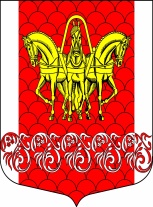 Совет депутатов 
Кисельнинского сельского поселенияВолховского муниципального района 
Ленинградской областичетвертого созыва	РЕШЕНИЕ   от 09 февраля    2024 года №  02О внесении изменений в решение Совета депутатов Кисельнинского сельского поселения Волховского муниципального района Ленинградской области от 22 декабря 2023 года № 34 «О бюджете Кисельнинского сельского поселение Волховского муниципального района Ленинградской области на 2024 год и плановый период 2025-2026 г.г.В связи с необходимостью уточнения бюджета на 2024 год и плановый период 2025-2026 годов Совет депутатов Кисельнинского  сельского поселения Волховского муниципального района решил:1. Внести в решение от 22 декабря 2023 года № 34 «О бюджете Кисельнинского СП Волховского муниципального района Ленинградской области на 2023 год и плановый период 2024-2025 г.г.» (с изменениями, внесенными решением Совета депутатов Кисельнинского сельского поселения  Волховского муниципального района Ленинградской области от 15.01.2024 года №01) следующие изменения:1.1. Утвердить бюджет Кисельнинского СП Волховского  муниципального района Ленинградской области  на 2024г. по доходам  всего 82327,0 в сумме тыс. рублей, расходам 88522,6 тыс. рублей, дефицитом бюджета 6195,6 тыс. руб. в соответствии с приложениями:1.2.  Утвердить бюджет Кисельнинского СП Волховского  муниципального района Ленинградской области  на плановый период 2025 г. по доходам  всего в сумме 68695,9 тыс. рублей, расходам 68695,9 тыс. рублей, дефицитом бюджета 0,0 тыс. руб.в соответствии с приложениями:1.2.Приложение № 1«Источники внутреннего финансирования дефицита бюджета Кисельнинского СП Волховского муниципального района Ленинградской области на 2024 год и на плановый период 2025 и 2026 годовизложить в новой редакции.1.3. Приложение №2 «Поступление доходов бюджета КисельнинскогоСП Волховского муниципального района Ленинградской области на 2024 год и плановый период 2025-2026 г.г.» изложить в новой редакции.         1.4. Приложение № 3 «Расходы по разделам и подразделам функциональной классификации расходов  на 2024 год и плановый период 2025-2026 г.г.» изложить в новой редакции.          1.5. Приложение № 4 «Ведомственная структура расходов бюджета Кисельнинского СП Волховского муниципального района на 2024 год и плановый период 2025-2026 г.г.» изложить в новой редакции.          1.6. Приложение № 5 «Программная структура на 2024 год и плановый период 2025-2026 г.г.» изложить в новой редакции.2. Настоящее решение подлежит официальному опубликованию в газете «Волховские огни», сетевом издании «Волховские огни» и обнародованию на официальном сайте www.кисельня.рф3. Настоящее решение вступает в силу после официального опубликования.Глава  Кисельнинского  СП                                                 В. В. КиселевИсп: Румянцева О.А., тел 48-172Приложение №1Приложение №1Приложение №1Приложение №1Приложение №1Приложение №1Приложение №1УтвержденоУтвержденоУтвержденоУтвержденоУтвержденорешениния Совета депутатов  Кисельнинского сельского поселениярешениния Совета депутатов  Кисельнинского сельского поселениярешениния Совета депутатов  Кисельнинского сельского поселениярешениния Совета депутатов  Кисельнинского сельского поселениярешениния Совета депутатов  Кисельнинского сельского поселениярешениния Совета депутатов  Кисельнинского сельского поселениярешениния Совета депутатов  Кисельнинского сельского поселенияВолховского муниципального района Ленинградской областиВолховского муниципального района Ленинградской областиВолховского муниципального района Ленинградской областиВолховского муниципального района Ленинградской областиВолховского муниципального района Ленинградской областиВолховского муниципального района Ленинградской областиот   09.02.2024      № 02        от   09.02.2024      № 02        от   09.02.2024      № 02        от   09.02.2024      № 02        от   09.02.2024      № 02        от   09.02.2024      № 02        от   09.02.2024      № 02        от   09.02.2024      № 02        ИСТОЧНИКИ
внутреннего финансирования дефицита
 бюджета Кисельнинского сельского поселения Волховского муниципального района Ленинградской области
на 2024 год и на плановый период 2025 и 2026 годовИСТОЧНИКИ
внутреннего финансирования дефицита
 бюджета Кисельнинского сельского поселения Волховского муниципального района Ленинградской области
на 2024 год и на плановый период 2025 и 2026 годовИСТОЧНИКИ
внутреннего финансирования дефицита
 бюджета Кисельнинского сельского поселения Волховского муниципального района Ленинградской области
на 2024 год и на плановый период 2025 и 2026 годовИСТОЧНИКИ
внутреннего финансирования дефицита
 бюджета Кисельнинского сельского поселения Волховского муниципального района Ленинградской области
на 2024 год и на плановый период 2025 и 2026 годовИСТОЧНИКИ
внутреннего финансирования дефицита
 бюджета Кисельнинского сельского поселения Волховского муниципального района Ленинградской области
на 2024 год и на плановый период 2025 и 2026 годовИСТОЧНИКИ
внутреннего финансирования дефицита
 бюджета Кисельнинского сельского поселения Волховского муниципального района Ленинградской области
на 2024 год и на плановый период 2025 и 2026 годовИСТОЧНИКИ
внутреннего финансирования дефицита
 бюджета Кисельнинского сельского поселения Волховского муниципального района Ленинградской области
на 2024 год и на плановый период 2025 и 2026 годовИСТОЧНИКИ
внутреннего финансирования дефицита
 бюджета Кисельнинского сельского поселения Волховского муниципального района Ленинградской области
на 2024 год и на плановый период 2025 и 2026 годовИСТОЧНИКИ
внутреннего финансирования дефицита
 бюджета Кисельнинского сельского поселения Волховского муниципального района Ленинградской области
на 2024 год и на плановый период 2025 и 2026 годовИСТОЧНИКИ
внутреннего финансирования дефицита
 бюджета Кисельнинского сельского поселения Волховского муниципального района Ленинградской области
на 2024 год и на плановый период 2025 и 2026 годовИСТОЧНИКИ
внутреннего финансирования дефицита
 бюджета Кисельнинского сельского поселения Волховского муниципального района Ленинградской области
на 2024 год и на плановый период 2025 и 2026 годовИСТОЧНИКИ
внутреннего финансирования дефицита
 бюджета Кисельнинского сельского поселения Волховского муниципального района Ленинградской области
на 2024 год и на плановый период 2025 и 2026 годовИСТОЧНИКИ
внутреннего финансирования дефицита
 бюджета Кисельнинского сельского поселения Волховского муниципального района Ленинградской области
на 2024 год и на плановый период 2025 и 2026 годовИСТОЧНИКИ
внутреннего финансирования дефицита
 бюджета Кисельнинского сельского поселения Волховского муниципального района Ленинградской области
на 2024 год и на плановый период 2025 и 2026 годовИСТОЧНИКИ
внутреннего финансирования дефицита
 бюджета Кисельнинского сельского поселения Волховского муниципального района Ленинградской области
на 2024 год и на плановый период 2025 и 2026 годовИСТОЧНИКИ
внутреннего финансирования дефицита
 бюджета Кисельнинского сельского поселения Волховского муниципального района Ленинградской области
на 2024 год и на плановый период 2025 и 2026 годовИСТОЧНИКИ
внутреннего финансирования дефицита
 бюджета Кисельнинского сельского поселения Волховского муниципального района Ленинградской области
на 2024 год и на плановый период 2025 и 2026 годовИСТОЧНИКИ
внутреннего финансирования дефицита
 бюджета Кисельнинского сельского поселения Волховского муниципального района Ленинградской области
на 2024 год и на плановый период 2025 и 2026 годовИСТОЧНИКИ
внутреннего финансирования дефицита
 бюджета Кисельнинского сельского поселения Волховского муниципального района Ленинградской области
на 2024 год и на плановый период 2025 и 2026 годовИСТОЧНИКИ
внутреннего финансирования дефицита
 бюджета Кисельнинского сельского поселения Волховского муниципального района Ленинградской области
на 2024 год и на плановый период 2025 и 2026 годовИСТОЧНИКИ
внутреннего финансирования дефицита
 бюджета Кисельнинского сельского поселения Волховского муниципального района Ленинградской области
на 2024 год и на плановый период 2025 и 2026 годовИСТОЧНИКИ
внутреннего финансирования дефицита
 бюджета Кисельнинского сельского поселения Волховского муниципального района Ленинградской области
на 2024 год и на плановый период 2025 и 2026 годовИСТОЧНИКИ
внутреннего финансирования дефицита
 бюджета Кисельнинского сельского поселения Волховского муниципального района Ленинградской области
на 2024 год и на плановый период 2025 и 2026 годовИСТОЧНИКИ
внутреннего финансирования дефицита
 бюджета Кисельнинского сельского поселения Волховского муниципального района Ленинградской области
на 2024 год и на плановый период 2025 и 2026 годовИСТОЧНИКИ
внутреннего финансирования дефицита
 бюджета Кисельнинского сельского поселения Волховского муниципального района Ленинградской области
на 2024 год и на плановый период 2025 и 2026 годовИСТОЧНИКИ
внутреннего финансирования дефицита
 бюджета Кисельнинского сельского поселения Волховского муниципального района Ленинградской области
на 2024 год и на плановый период 2025 и 2026 годовИСТОЧНИКИ
внутреннего финансирования дефицита
 бюджета Кисельнинского сельского поселения Волховского муниципального района Ленинградской области
на 2024 год и на плановый период 2025 и 2026 годовИСТОЧНИКИ
внутреннего финансирования дефицита
 бюджета Кисельнинского сельского поселения Волховского муниципального района Ленинградской области
на 2024 год и на плановый период 2025 и 2026 годовКодНаименованиеСумма, тыс. руб.Сумма, тыс. руб.Сумма, тыс. руб.Сумма, тыс. руб.Сумма, тыс. руб.КодНаименование2024 год2024 год2025  год2025  год2026 год000 01 05 00  00 00 0000 000Изменение остатков средств на счетах по учету средств бюджетов6 195,66 195,60,00,00,0ВСЕГО ИСТОЧНИКОВ ФИНАНСИРОВАНИЯ6 195,66 195,60,00,00,0Приложение № 2Приложение № 2Приложение № 2Приложение № 2Приложение № 2Приложение № 2УтвержденоУтвержденоУтвержденоУтвержденоУтвержденоУтвержденорешения Совета депутатов  Кисельнинского сельского поселениярешения Совета депутатов  Кисельнинского сельского поселениярешения Совета депутатов  Кисельнинского сельского поселениярешения Совета депутатов  Кисельнинского сельского поселениярешения Совета депутатов  Кисельнинского сельского поселениярешения Совета депутатов  Кисельнинского сельского поселенияВолховского муниципального района Ленинградской областиВолховского муниципального района Ленинградской областиВолховского муниципального района Ленинградской областиВолховского муниципального района Ленинградской областиот   09.02.2024        № 02     от   09.02.2024        № 02     от   09.02.2024        № 02     от   09.02.2024        № 02     от   09.02.2024        № 02     от   09.02.2024        № 02     Прогнозируемые поступления
налоговых, неналоговых доходов и безвозмездных поступлений
в бюджет Кисельнинского сельского поселения Волховского муниципального района Ленинградской области по кодам видов доходов
на 2024 год и на плановый период 2025 и 2026 годовПрогнозируемые поступления
налоговых, неналоговых доходов и безвозмездных поступлений
в бюджет Кисельнинского сельского поселения Волховского муниципального района Ленинградской области по кодам видов доходов
на 2024 год и на плановый период 2025 и 2026 годовПрогнозируемые поступления
налоговых, неналоговых доходов и безвозмездных поступлений
в бюджет Кисельнинского сельского поселения Волховского муниципального района Ленинградской области по кодам видов доходов
на 2024 год и на плановый период 2025 и 2026 годовПрогнозируемые поступления
налоговых, неналоговых доходов и безвозмездных поступлений
в бюджет Кисельнинского сельского поселения Волховского муниципального района Ленинградской области по кодам видов доходов
на 2024 год и на плановый период 2025 и 2026 годовПрогнозируемые поступления
налоговых, неналоговых доходов и безвозмездных поступлений
в бюджет Кисельнинского сельского поселения Волховского муниципального района Ленинградской области по кодам видов доходов
на 2024 год и на плановый период 2025 и 2026 годовПрогнозируемые поступления
налоговых, неналоговых доходов и безвозмездных поступлений
в бюджет Кисельнинского сельского поселения Волховского муниципального района Ленинградской области по кодам видов доходов
на 2024 год и на плановый период 2025 и 2026 годовПрогнозируемые поступления
налоговых, неналоговых доходов и безвозмездных поступлений
в бюджет Кисельнинского сельского поселения Волховского муниципального района Ленинградской области по кодам видов доходов
на 2024 год и на плановый период 2025 и 2026 годовКод бюджетной классификацииИсточник доходовСумма, тыс. руб.Сумма, тыс. руб.Сумма, тыс. руб.Сумма, тыс. руб.Сумма, тыс. руб.Код бюджетной классификацииИсточник доходов2024 год2024 год2025 год2025 год2026 год12334451 00 00000 00 0000 000Налоговые и неналоговые доходы21328,221328,221626,721626,722001,31 01 00000 00 0000 000НАЛОГ НА ПРИБЫЛЬ, ДОХОДЫ1464,41464,41566,91566,91676,51 01 02000 01 0000 110налог на доходы физических лиц1464,41464,41566,91566,91676,51 03 00000 00 0000 000Налоги на товары (работы, услуги), реализуемые на территории Российской Федерации3787,23787,23946,23946,24131,71 03 02000 01 0000 110Акцизы по подакцизным товарам (продукции), производим на  территории Рссийской Федерации3787,23787,23946,23946,24131,71 05 00000 00 0000 000НАЛОГИ  НА СОВОКУПНЫЙ ДОХОД11,011,011,011,011,01 05 03 000 01 0000 110Единый селькохозяйственный налог11,011,011,011,011,01 06 00000 00 0000 000НАЛОГИ НА ИМУЩЕСТВО11583,011583,011617,011617,011653,01 06 01000 00 0000 110Налог на имущество физических лиц,взимаемый по ставкам, применяемым к объектам налогообложения, расположенным в границах поселений1131,01131,01137,01137,01143,01 06 06000 00 0000 110Земельный налог10452,010452,010480,010480,010510,01 11 00000 00 0000 000ДОХОДЫ ОТ ИСПОЛЬЗОВАНИЯ ИМУЩЕСТВА,НАХОДЯЩЕГОСЯ В ГОСУДАРСТВЕННОЙ И МУНИЦИПАЛЬНОЙ СОБСТВЕННОСТИ3993,83993,84009,44009,44065,01 11 05035 10 0000 120Доходы от сдачи в аренду имущества, находящегося в оперативном управлении органов управления поселений и созданных ими учреждений(за исключением имущества муниципальных бюджетных и автономных учреждений)3426,73426,73442,13442,13460,91 11 09045 10 0000 120 Прочие поступления от использования имущества, находящегося в собственности поселений (за исключением имущества муниципальных бюджетных и автономных учреждений, а также имущества муниципальных унитарных предприятий, в том числе казенных) 567,1567,1567,3567,3604,11 14 00000 00 0000 000Доходы от продажи материальных и нематериальных активов418,8418,8406,2406,2394,11 14 02053 10 0000 410Доходы от реализации иного имущества, находящегося в собственности поселений (за исключением имущества муниципальных автономных учреждений, а также имущества муниципальных унитарных предприятий, в том числе казенных) в части реализации основных средств по указанному имуществу 418,80418,80406,20406,20394,101 17 00000 00 0000 000ПРОЧИЕ НЕНАЛОГОВЫЕ ДОХОДЫ70,070,070,070,070,01 17 05050 10 0000 180Прочие неналоговые доходы бюджетов поселений70,070,070,070,070,02 02 00000 00 0000 000БЕЗВОЗМЕЗДНЫЕ ПОСТУПЛЕНИЯ 60998,860998,847069,247069,27414,12 02 10000 00 0000 150Дотации бюджетам бюджетной системы Российской Федерации9431,99431,99852,79852,75729,02 02 16001 10 0000 150Дотации бюджетам сельских поселений на выравнивание бюджетной обеспеченности из бюджетов муниципальных районов( ОФФП)6443,16443,16852,26852,24535,62 02 16001 10 0000 150Дотации бюджетам сельских поселений на выравнивание бюджетной обеспеченности из бюджетов муниципальных районов( РФФП)2988,82988,83000,53000,51193,42 02 30000 00 0000 150Субвенции бюджетам бюджетной системы Российской Федерации349,9349,9383,8383,8418,32 02 35118 10 0000 150Субвенции бюджетам сельских поселений на осуществление первичного воинского учета органами местного самоуправления поселений, муниципальных и городских округов346,4346,4380,3380,3414,82 02 30 024 10 0000 150Субвенции бюджетам сельских поселений на выполнение передаваемых полномочий субъектов Российской Федерации3,53,53,53,53,52 02 00000 00 0000 000ПРОЧИЕ СУБСИБИИ41222,841222,832875,732875,71266,82 02 20000 00 0000 150Субсидии бюджетам бюджетной системы Российской Федерации (межбюджетные субсидии)9 924,19 924,10,00,00,02 02 20216 10 0000 150Субсидии на капитальный ремонт и ремонт автомобильных дорог общего пользования местного значения , имеющтх приотритетный  социально-значимый характер1 924,11 924,10,00,00,02 02 25555 100000 150Субсидии на реализацию программ формирования современной городской среды 8000,08000,00,00,00,02 02 29999 10 0000 150Прочие субсидии бюджетам сельских поселений31 298,731 298,732 875,732 875,71 266,82 02 29999 10 0000 150на мероприятия по созданию мест (площадок) накопления твердых коммунальных отходов4698,04698,00,00,00,02 02 29999 10 0000 150на поддержку развития общественной инфраструктуры муниципального значения ( неконкурсные)200,0200,00,00,00,02 02 29999 10 0000 150на реализацию областного закона от 15 января 2018 года № 3-оз "О содействии участию населения в осуществлении местного самоуправления в иных формах на территориях административных центров муниципальных образований Ленинградской области"1020,41020,40,00,00,02 02 29999 10 0000 150на реализацию областного закона от 28 декабря 2018 года № 147-оз "О старостах сельских населенных пунктов Ленинградской области и содействии участию населения в осуществлении местного самоуправления в иных формах на частях территорий муниципальных образований Ленинградской области"990,0990,00,00,00,02 02 29999 10 0000 150на капитальный ремонт объектов (Культура) (конкурсные)15000,015000,027875,327875,30,02 02 29999 10 0000 150на обеспечение стимулирующих выплат работникам муниципальных учреждений культуры954,7954,7954,7954,7954,72 02 29999 10 0000 150на реализацию комплекса мероприятий по борьбе с борьщевиком Сосновского на территориях муниципальных образований486,8486,8417,8417,8312,12 02 29999 10 0000 150 на ликвидацию несакционированных свалок (конкурсные)3627,93627,93627,93627,90,02 02 29999 10 0000 150на реализацию мероприятий по обеспечению устойчивого функционирования объектов теплоснабжения на территории Ленинградской области (конкурсные)4320,94320,90,00,00,02 02 40000 00 0000 150Иные межбюджетные трансферты9994,09994,03957,03957,00,02 02 49999 10 0000 150Прочие межбюджетные трансферты, передаваемые бюджетам поселений9994,29994,23957,03957,00,02 02 49999 10 0000 150Прочие межбюджетные трансферты, передаваемые бюджетам сельских поселений9 994,29 994,23 957,03 957,00,02 02 49999 10 0000 150 на сохранение целевых показателей повышения труда раьотников учреждений культуры 477,4477,40,00,00,02 02 49999 10 0000 150на мероприятия по ликвидации мест несакционирования размещения и озеленения 74,874,80,00,00,02 02 49999 10 0000 150Прочие межбюджетные трансферты, передаваемые бюджетам поселений (на мероприятия по капитальному ремонту объектов)2129,32129,33957,03957,00,02 02 49999 10 0000 150Прочие межбюджетные трансферты, передаваемые бюджетам поселений (по освобожению  территорий от засоренности борщевиком Сосновского механическим путем)428,0428,00,00,00,02 02 49999 10 0000 150Прочие межбюджетные трансферты, передаваемые бюджетам поселений ( на сосздание местное системы оповещения )782,0782,00,00,00,02 02 49999 10 0000 150Прочие межбюджетные трансферты, передаваемые бюджетам поселений (на реализацию программ формирования современной городской среды ) 956,3956,30,00,00,02 02 49999 10 0000 150Прочие межбюджетные трансферты, передаваемые бюджетам поселений (на  мероприятия по сохранению историчекой памяти , граждаснко-патриотическое и духовно-нравственное воспитание молодежи) 50,050,00,00,00,02 02 49999 10 0000 150Прочие межбюджетные трансферты, передаваемые бюджетам поселений (на капитальное строительсво ( реконструкций ) объектов теплоснабжения )5096,45096,40,00,00,0ВСЕГО82327,082327,068695,968695,929415,4Приложение № 3Приложение № 3Приложение № 3УтвержденоУтвержденоУтвержденоУтвержденоУтвержденоУтвержденорешением Совета депутатов  Кисельнинского сельского поселениярешением Совета депутатов  Кисельнинского сельского поселениярешением Совета депутатов  Кисельнинского сельского поселениярешением Совета депутатов  Кисельнинского сельского поселениярешением Совета депутатов  Кисельнинского сельского поселениярешением Совета депутатов  Кисельнинского сельского поселенияВолховского муниципального района Ленинградской областиВолховского муниципального района Ленинградской областиВолховского муниципального района Ленинградской областиВолховского муниципального района Ленинградской областиВолховского муниципального района Ленинградской областиВолховского муниципального района Ленинградской области№ 02      от 09.02.2024№ 02      от 09.02.2024Распределение бюджетных ассигнований по разделам,  подразделам классификация расходов бюджетов Распределение бюджетных ассигнований по разделам,  подразделам классификация расходов бюджетов Распределение бюджетных ассигнований по разделам,  подразделам классификация расходов бюджетов Распределение бюджетных ассигнований по разделам,  подразделам классификация расходов бюджетов Распределение бюджетных ассигнований по разделам,  подразделам классификация расходов бюджетов Распределение бюджетных ассигнований по разделам,  подразделам классификация расходов бюджетов на 2024 год и плановый период 2025 и 2026 годовна 2024 год и плановый период 2025 и 2026 годовна 2024 год и плановый период 2025 и 2026 годовна 2024 год и плановый период 2025 и 2026 годовна 2024 год и плановый период 2025 и 2026 годовна 2024 год и плановый период 2025 и 2026 годовНаименование раздела и подразделакодкод2024 год 2025 год2026 годНаименование раздела и подразделаразделаподраздела2024 год 2025 год2026 годНаименование раздела и подразделаразделаподраздела2024 год 2025 год2026 годОбщегосударственные вопросы010011 153,78 154,08 154,0Функционирование Правительства РФ, высших исполнительных органов государственной власти,субъектов РФ, местных администраций01037,07,07,0Функционирование Правительства Российской Федерации, высших исполнительных органов государственной власти субъектов Российской Федерации, местных администраций01047 922,47 699,57 699,5Обеспечение деятельности финансовых, налоговых и таможенных органов и органов финансового (финансово-бюджетного) надзора0106262,10,00,0Обеспечение деятельности финансовых, налоговых и таможенных органов и органов финансового (финансово-бюджетного) надзора0106262,10,00,0Обеспечение проведения выборов и референдумов0107216,80,00,0Резервные фонды011150,050,050,0Другие общегосударственные вопросы01132 695,4397,5397,5Национальная оборона0200346,4380,3414,8Мобилизационная и вневойсковая подготовка0203346,4339,90,0Национальная безопасность и правоохранительная деятельность03002 718,2229,4234,2Защита населения и территории от последствий чрезвычайных ситуаций природного и техногенного характера, гражданская оборона031030,014,419,2Обеспечение пожарной безопасности03102 688,2215,0215,0Национальная экономика 04009 288,85 961,25 481,0Дорожное хозяйство (дорожные фонды )04099 117,85 785,25 300,0Другие вопросы в области национальной экономики0412171,0176,0181,0Жилищно- коммунальное хозяйство 050038 690,111 613,82 876,1Жилищное хозяйство0501670,0165,0160,0Коммунальное хозяйство050220 301,24 470,0300,0Благоустройство050317 718,96 978,810 037,6Образование0700100,050,050,0Молодежная политика и оздоровление детей070750,050,050,0Культура, кинематография 080022 257,937 576,76 709,5Культура080122 257,937 576,76 709,5Социальная политика 10002 853,33 034,63 171,9Пенсионное обеспечение 10012 853,32 984,63 121,9Социальное обеспечение населения10030,050,050,0Физическая культура и спорт11001 114,2908,9937,4Физическая культура и спорт11011 114,2908,9937,488 522,667 908,928 028,9Условно утвержденные расходы787,01 386,5                         Всего расходов                         Всего расходов                         Всего расходов88 522,668 695,929 415,4Приложение № 4Приложение № 4Приложение № 4Приложение № 4Приложение № 4Приложение № 4Приложение № 4Приложение № 4Приложение № 4Приложение № 4УтвержденоУтвержденоУтвержденоУтвержденоУтвержденоУтвержденоУтвержденоУтвержденоРешения Совета депутатов Кисельнинского сельского поселенияРешения Совета депутатов Кисельнинского сельского поселенияРешения Совета депутатов Кисельнинского сельского поселенияРешения Совета депутатов Кисельнинского сельского поселенияРешения Совета депутатов Кисельнинского сельского поселенияРешения Совета депутатов Кисельнинского сельского поселенияРешения Совета депутатов Кисельнинского сельского поселенияРешения Совета депутатов Кисельнинского сельского поселенияРешения Совета депутатов Кисельнинского сельского поселенияРешения Совета депутатов Кисельнинского сельского поселенияВолховского муниципального района Ленинградской области Волховского муниципального района Ленинградской области Волховского муниципального района Ленинградской области Волховского муниципального района Ленинградской области Волховского муниципального района Ленинградской области Волховского муниципального района Ленинградской области Волховского муниципального района Ленинградской области Волховского муниципального района Ленинградской области №    02    от 09.02.2024 №    02    от 09.02.2024 №    02    от 09.02.2024 №    02    от 09.02.2024 №    02    от 09.02.2024 №    02    от 09.02.2024 №    02    от 09.02.2024 №    02    от 09.02.2024 №    02    от 09.02.2024 №    02    от 09.02.2024 №    02    от 09.02.2024 ВЕДОМСТВЕННАЯ СТРУКТУРА
расходов бюджета Кисельнинского сельского поселения Волховского муниципального района
на 2024 год и на плановый период 2025 и 2026 годовВЕДОМСТВЕННАЯ СТРУКТУРА
расходов бюджета Кисельнинского сельского поселения Волховского муниципального района
на 2024 год и на плановый период 2025 и 2026 годовВЕДОМСТВЕННАЯ СТРУКТУРА
расходов бюджета Кисельнинского сельского поселения Волховского муниципального района
на 2024 год и на плановый период 2025 и 2026 годовВЕДОМСТВЕННАЯ СТРУКТУРА
расходов бюджета Кисельнинского сельского поселения Волховского муниципального района
на 2024 год и на плановый период 2025 и 2026 годовВЕДОМСТВЕННАЯ СТРУКТУРА
расходов бюджета Кисельнинского сельского поселения Волховского муниципального района
на 2024 год и на плановый период 2025 и 2026 годовВЕДОМСТВЕННАЯ СТРУКТУРА
расходов бюджета Кисельнинского сельского поселения Волховского муниципального района
на 2024 год и на плановый период 2025 и 2026 годовВЕДОМСТВЕННАЯ СТРУКТУРА
расходов бюджета Кисельнинского сельского поселения Волховского муниципального района
на 2024 год и на плановый период 2025 и 2026 годовВЕДОМСТВЕННАЯ СТРУКТУРА
расходов бюджета Кисельнинского сельского поселения Волховского муниципального района
на 2024 год и на плановый период 2025 и 2026 годовВЕДОМСТВЕННАЯ СТРУКТУРА
расходов бюджета Кисельнинского сельского поселения Волховского муниципального района
на 2024 год и на плановый период 2025 и 2026 годовВЕДОМСТВЕННАЯ СТРУКТУРА
расходов бюджета Кисельнинского сельского поселения Волховского муниципального района
на 2024 год и на плановый период 2025 и 2026 годовВЕДОМСТВЕННАЯ СТРУКТУРА
расходов бюджета Кисельнинского сельского поселения Волховского муниципального района
на 2024 год и на плановый период 2025 и 2026 годовВЕДОМСТВЕННАЯ СТРУКТУРА
расходов бюджета Кисельнинского сельского поселения Волховского муниципального района
на 2024 год и на плановый период 2025 и 2026 годовВЕДОМСТВЕННАЯ СТРУКТУРА
расходов бюджета Кисельнинского сельского поселения Волховского муниципального района
на 2024 год и на плановый период 2025 и 2026 годовВЕДОМСТВЕННАЯ СТРУКТУРА
расходов бюджета Кисельнинского сельского поселения Волховского муниципального района
на 2024 год и на плановый период 2025 и 2026 годовВЕДОМСТВЕННАЯ СТРУКТУРА
расходов бюджета Кисельнинского сельского поселения Волховского муниципального района
на 2024 год и на плановый период 2025 и 2026 годовВЕДОМСТВЕННАЯ СТРУКТУРА
расходов бюджета Кисельнинского сельского поселения Волховского муниципального района
на 2024 год и на плановый период 2025 и 2026 годовВЕДОМСТВЕННАЯ СТРУКТУРА
расходов бюджета Кисельнинского сельского поселения Волховского муниципального района
на 2024 год и на плановый период 2025 и 2026 годовВЕДОМСТВЕННАЯ СТРУКТУРА
расходов бюджета Кисельнинского сельского поселения Волховского муниципального района
на 2024 год и на плановый период 2025 и 2026 годовВЕДОМСТВЕННАЯ СТРУКТУРА
расходов бюджета Кисельнинского сельского поселения Волховского муниципального района
на 2024 год и на плановый период 2025 и 2026 годовВЕДОМСТВЕННАЯ СТРУКТУРА
расходов бюджета Кисельнинского сельского поселения Волховского муниципального района
на 2024 год и на плановый период 2025 и 2026 годовВЕДОМСТВЕННАЯ СТРУКТУРА
расходов бюджета Кисельнинского сельского поселения Волховского муниципального района
на 2024 год и на плановый период 2025 и 2026 годовВЕДОМСТВЕННАЯ СТРУКТУРА
расходов бюджета Кисельнинского сельского поселения Волховского муниципального района
на 2024 год и на плановый период 2025 и 2026 годовВЕДОМСТВЕННАЯ СТРУКТУРА
расходов бюджета Кисельнинского сельского поселения Волховского муниципального района
на 2024 год и на плановый период 2025 и 2026 годовВЕДОМСТВЕННАЯ СТРУКТУРА
расходов бюджета Кисельнинского сельского поселения Волховского муниципального района
на 2024 год и на плановый период 2025 и 2026 годовВЕДОМСТВЕННАЯ СТРУКТУРА
расходов бюджета Кисельнинского сельского поселения Волховского муниципального района
на 2024 год и на плановый период 2025 и 2026 годовВЕДОМСТВЕННАЯ СТРУКТУРА
расходов бюджета Кисельнинского сельского поселения Волховского муниципального района
на 2024 год и на плановый период 2025 и 2026 годовВЕДОМСТВЕННАЯ СТРУКТУРА
расходов бюджета Кисельнинского сельского поселения Волховского муниципального района
на 2024 год и на плановый период 2025 и 2026 годовНаименованиеГРзПРЦСРВРВРСумма
(тысяч рублей)Сумма
(тысяч рублей)Сумма
(тысяч рублей)Сумма
(тысяч рублей)Сумма
(тысяч рублей)НаименованиеГРзПРЦСРВРВР2024 год2024 год2025 год2025 год2026 год123456677889Всего88522,688522,667908,967908,928028,9АДМИНИСТРАЦИЯ МУНИЦИПАЛЬНОГО ОБРАЗОВАНИЯ КИСЕЛЬНИНСКОЕ СЕЛЬСКОЕ ПОСЕЛЕНИЕ88188522,688522,667908,967908,928028,9ОБЩЕГОСУДАРСТВЕННЫЕ ВОПРОСЫ881010011153,711153,78154,08154,08154,0Функционирование законодательных (представительных) органов государственной власти и представительных органов муниципальных образований88101037,07,07,07,07,0Обеспечение деятельности органов местного самоуправления881010367 0 00 000007,07,07,07,07,0Обеспечение деятельности центрального аппарата 881010367 3 00 000007,07,07,07,07,0Непрограмные расходы881010367 3 01 001507,07,07,07,07,0Непрограмные расходы881010367 3 01 000007,07,07,07,07,0Уплата налогов, сборов и иных платежей881010367 3 01 001508508507,07,07,07,07,0Функционирование Правительства Российской Федерации, высших исполнительных органов государственной власти субъектов Российской Федерации, местных администраций88101047922,47922,47699,57699,57699,5Обеспечение деятельности органов местного самоуправления881010467 0 00 000001810,01810,01600,01600,01600,0Обеспечение деятельности главы местной администрации (исполнительно-распорядительного органа муниципального образования)881010467 2 00 000001810,01810,01600,01600,01600,0Непрограмные расходы881010467 2 01 000001810,01810,01600,01600,01600,0Расходы на выплаты по оплате труда работников  органов местного самоуправления в рамках обеспечения деятельности главы местной администрации (исполнительно-распорядительного органа муниципального образования)881010467 2 01 001501810,01810,01600,01600,01600,0Расходы на выплаты персоналу государственных (муниципальных) органов881010467 2 01 001501201201810,01810,01600,01600,01600,0Обеспечение деятельности центрального аппарата 881010467 3 00 000006112,46112,46099,56099,56099,5Непрограмные расходы881010467 3 01 000005561,35561,36000,06000,06000,0Расходы на выплаты по оплате труда работников органов местного самоуправления в рамках обеспечения деятельности центрального аппарата881010467 3 01 001505561,35561,36000,06000,06000,0Расходы на выплаты персоналу государственных (муниципальных) органов881010467 3 01 001501201205561,35561,36000,06000,06000,0Расходы на обеспечение функций органов местного самоуправленияв рамках обеспечения деятельности центрального аппарата881010467 3 01 00150551,1551,199,599,599,5Расходы на выплаты персоналу государственных (муниципальных) органов881010467 3 01 00150551,1551,199,599,599,5Иные закупки товаров, работ и услуг для обеспечения государственных (муниципальных) нужд881010467 3 01 00150240240548,1548,196,596,596,5Уплата налогов, сборов и иных платежей881010467 3 01 001508508503,03,03,03,03,0Обеспечение деятельности финансовых, налоговых и таможенных органов и органов финансового (финансово-бюджетного) надзора8810106262,1262,10,00,00,0Обеспечение деятельности органов местного самоуправления881010667 0 00 00000262,1262,10,00,00,0Обеспечение деятельности центрального аппарата 881010667 3 00 00000262,1262,10,00,00,0Иные межбюджетные трансферты на осуществление полномочий по формированию, исполнению и финансовому контролю за исполнением бюджетов сельских поселений881010667 3 01 40010221,4221,40,00,00,0Иные межбюджетные трансферты881010667 3 01 40010540540221,4221,40,00,00,0Непрограмные расходы881010667 3 01 0000040,740,70,00,00,0Иные межбюджетные трансферты на осуществление полномочий по осуществлению внешнего муниципального финансовоо контроля контрольно-счетного органа в рамках обеспечения деятельности центрального аппарата881010667 3 01 4004040,740,70,00,00,0Иные межбюджетные трансферты881010667 3 01 4004054054040,740,70,00,00,0Обеспечение проведения выборов и референдумов8810107 00 0 00 00000216,8216,80,00,00,0Непрограммные расходы органов местного самоуправления  Кисельнинского сельского поселения 881010768 0 00 00000216,8216,80,00,00,0Непрограммные расходы881010768 9 01 00000216,8216,80,00,00,0расходы на обеспечению мероприятий по проведению выборов и референдумов 881010768 9 01 00600216,8216,80,00,00,0Иные закупки товаров, работ и услуг для обеспечения государственных (муниципальных) нужд881010768 9 01 00600240240216,8216,80,00,00,0Резервные фонды88101 1150,050,050,050,050,0Непрограммные расходы органов местного самоуправления «Кисельнинского сельского поселения  Волховского муниципального района Ленинградской области881011168 0 00 0000050,050,050,050,050,0Непрограммные расходы881011168 9 00 0000050,050,050,050,050,0Непрограммные расходы881011169 9 01 0000050,050,050,050,050,0Резервные фонды  местных администраций881011168 9 01 0002050,050,050,050,050,0Резервные средства881011168 9 01 0002087087050,050,050,050,050,0ДРУГИЕ ОБЩЕГОСУДАРСТВЕННЫЕ ВОПРОСЫ88101132695,42695,4397,5397,5397,5Непрограммные расходы органов  Кисельнинского сельского поселения Волховского муниципального района Ленинградской области881011368 0 00 000005,05,05,05,05,0Непрограммные расходы881011368 9 00 000005,05,05,05,05,0Непрограммные расходы881011368 9 01 000005,05,05,05,05,0Обеспечение деятельности старост сельских населенных пунктов, Общественных советов на территории Кисельнинского сельского поселения  Волховского муниципального района Ленинградской области881011368 9 01 001805,05,05,05,05,0Иные закупки товаров, работ и услуг для обеспечения государственных (муниципальных) нужд881011368 9 01 001802402405,05,05,05,05,0Прочие общегосударственные вопросы881011368 9 01 005702362,92362,9100,0100,0100,0Иные закупки товаров, работ и услуг для обеспечения государственных (муниципальных) нужд881011368 9 01 005702402402362,92362,9100,0100,0100,0На обеспечение выполнения органами местного самоуправления муниципальных образований отдельных государственных полномочий Ленинградской области в сфере административных правоотношений881011368 9 01713403,53,53,53,53,5Иные закупки товаров, работ и услуг для обеспечения государственных (муниципальных) нужд881011368 9 01 713402402403,53,53,53,53,5Муниципальная программа «Укрепление межнациональных и межконфессиональных отношений и проведение профилактики межнациональных конфликтов в Кисельнинском сельском поселении Волховского муниципального района Ленинградской области на 2024-2026 годы»881011307 0 00 000006,06,06,06,06,0Комплексы процессных мероприятий 881011307 4 00 000006,06,06,06,06,0Комплекс процессных мероприятий "Укрепление межнациональных и межконфессиональных отношений и проведение профилактики межнациональных конфликтов881011307 4 01 000006,06,06,06,06,0На реализацию мероприятий по противодействию нелегальной миграции и экстремизму, профилактики проявлений ксенофобии, национальной и расовой нетерпимости881011307 4 01 004106,06,06,06,06,0Иные закупки товаров, работ и услуг для обеспечения государственных (муниципальных) нужд881011307 4 01 004102402406,06,06,06,06,0Муниципальная программа«Профилактика терроризма, экстремизма и сепаратизма, противодействия идеологии указанных явлений, и обеспечение антитеррористической защищенности на подведомственных учреждениях (объектах) на территории Кисельнинского сельского поселения на 2024-2026 годы»881011308 0 00 000008,08,08,08,08,0Комплексы процессных мероприятий 881011308 4 00 000008,08,08,08,08,0Комплекс процессных мероприятий "Профилактика терро-ризма, экстремизма и сепаратизма, противодействия идео-логии указанных  явлений, и обеспечение антитеррорис-тической защищенности  на подведомственных учрежде-ниях (объектах) на территории Кисельнинского сельского поселения881011308 4 01 000008,08,08,08,08,0На  реализацию мероприятия  по организации подготовки проектов, изготовлению, приобретению буклетов, плакатов, памяток, стендов и рекомендаций для учреждений и организаций,  по антитеррористической тематике881011308 4 01 004008,08,08,08,08,0Иные закупки товаров, работ и услуг для обеспечения государственных (муниципальных) нужд881011308 4 01 004002402408,08,08,08,08,0Муниципальная программа «Сбор, воспроизведение в документальном виде сведений об объектах недвижимости, инвентаризация и оценка их стоимости» на 2024-2026 гг.881011311 0 00 0000095,095,0100,0100,0100,0Комплексы процессных мероприятий 881011311 4 01 0000095,095,0100,0100,0100,0Комплекс процессных мероприятий "Обследование технического состояния зданий и сооружений в Кисельнинском сельском поселении Волховского муниципального района Ленинградской области881011311 4 01 0000095,095,0100,0100,0100,0Обследование технического состояния зданий и сооружений в Кисельнинском сельском поселении 881011311 4 01 0001095,095,0100,0100,0100,0Иные закупки товаров, работ и услуг для обеспечения государственных (муниципальных) нужд881011311 4 01 0001024024095,095,0100,0100,0100,0Муниципальная программа "Противодействие коррупции в Кисельнинском сельском поселении 881011312 0 00 0000010,010,010,010,010,0Комплексы процессных мероприятий "Комплекс процессных мероприятий "Организация антикоррупционного образования и пропаганды, формирование нетерпимого отношения к коррупции (курсы повышения квалификации)"881011312 4 01 0000010,010,010,010,010,0Организация антикоррупционного образования и пропаганды, формирование нетерпимого отношения к коррупции881011312 4 01 0003010,010,010,010,010,0Иные закупки товаров, работ и услуг для обеспечения государственных (муниципальных) нужд881011312 4 01 0003024024010,010,010,010,010,0Муниципальная программа « Социальная поддержка отдельных категорий граждан на территории  Кисельнинского сельского поселения881011321 0 00 0000015,015,015,015,015,0Комплексы процессных мероприятий 881011321 4 00 0000015,015,015,015,015,0Комплекс процессных мероприятий  Предоставление мер социальной поддержки прочим категориям граждан»881011321 4 02 0000015,015,015,015,015,0Ежегодные денежные выплаты лицам, удостоенным звания «Почетный гражданин Кисельнинского сельского поселения Волховского района Ленинградской области»881011321 4 02 0030015,015,015,015,015,0Социальные выплаты гражданам, кроме публичных нормативных социальных выплат881011321 4 02 0030032032015,015,015,015,015,0Муниципальная программа "Устойчивое общественное развитие в Кисельнинском сельском поселении Волховского муниципального района Ленинградской области "881011323 0 00 00000190,0190,0150,0150,0150,0Комплексы процессных мероприятий 881011323 4 00 00000190,0190,0150,0150,0150,0Комплекес процессных мероприятий Поддержка работы официального сайта администрации Кисельнинского сельского поселения Волховского муниципального района Ленинградской области Волховского муниципального района www. кисельня.рф ) в сети Интернет .Осуществление взаимодействия с местными СМИ, выступления в печатных и электронных СМИ с целью  размещения информации о социально-экономическом развитии , деятельности   администрации Кисельнинского сельского поселения Волховского муниципального района  881011323 4 02 00000190,0190,0150,0150,0150,0Мероприятия связанные с размещением информации о социально-эконмическом развитии района,деятельности админисрации Кисельнинского СП Волховского муниципального района"881011323 4 02 00320190,0190,0150,0150,0150,0Иные закупки товаров,работ и услуг для обеспечения государственных (муниципальных)нужд881011323 4 02 00320240240190,0190,0150,0150,0150,0НАЦИОНАЛЬНАЯ ОБОРОНА8810200346,4346,4380,3380,3414,8Мобилизационная и вневойсковая подготовка8810203346,4346,4380,3380,3414,8Осуществление первичного воинского учета органами местного самоуправления поселений, муниципальных и городских округов881020368 0 00 00000346,4346,4380,3380,3414,8Непрограммные расходы881020368 9 00 00000346,4346,4380,3380,3414,8Непрограммные расходы881020369 9 01 00000346,4346,4380,3380,3414,8Осуществление первичного воинского учета органами местного самоуправления поселений, муниципальных и городских округов881020368 9 01 51180346,4346,4380,3380,3414,8Расходы на выплаты персоналу государственных (муниципальных) органов881020368 9 01 51180120120346,4346,4380,3380,3414,8НАЦИОНАЛЬНАЯ БЕЗОПАСНОСТЬ И ПРАВООХРАНИТЕЛЬНАЯ ДЕЯТЕЛЬНОСТЬ88103002718,22718,2229,4229,4234,2Защита населения и территории от чрезвычайных ситуаций природного и техногенного характера, пожарная безопасность881031030,030,014,414,419,2Непрограмные расходы 881031068 9 00 0000030,030,014,414,419,2Непрограмные расходы 881031068 9 01 0000030,030,014,414,419,2Иные закупки товаров, работ и услуг для обеспечения государственных (муниципальных) нужд881031068 9 01 0005024024030,030,014,414,419,2На создание местной системы оповещения на территории Волховского муниципального района881031068 9 01 605902523,22523,20,00,00,0Иные закупки товаров, работ и услуг для обеспечения государственных (муниципальных) нужд881031068 9 01 605902402402523,22523,20,00,00,0Муниципальная программа «Обеспечение первичных мер пожарной безопасности на территории Кисельнинского сельского поселения на 2024-2026 годы881031013 0 00 00000165,0165,0215,0215,0215,0Комплексы процессных мероприятий881031013 4 00 00000165,0165,0215,0215,0215,0Комплекс процессных мероприятий "Обеспечение и поддержание в постоянной готовности системы пожарной безопасности."881031013 4 01 00000165,0165,0215,0215,0215,0Обеспечение и поддержание в постоянной готовности системы пожарной безопасности.881031013 4 01 00060165,0165,0215,0215,0215,0Иные закупки товаров, работ и услуг для обеспечения государственных (муниципальных) нужд881031013 4 01 00060240240165,0165,0215,0215,0215,0НАЦИОНАЛЬНАЯ ЭКОНОМИКА88104009288,89288,85961,25961,25481,0Дорожное хозяйство (дорожные фонды)88104099117,89117,85785,25785,25300,0Муниципальная программа "Развитие автомобильных дорог и дворовых 
территорий Кисельнинского сельского поселения
 Волховского муниципального района Ленинградской области на 
2024-2026 г.г."881040914 0 00 000006 782,06 782,05 785,25 785,25 300,0Коплексы процессных мероприятий881040914 4 00 000001500,01500,01500,01500,01500,0Комплекс процессных мероприятий: Содержание ав-томобильных дорог и дворовых территорий  Кисельнинского сельского поселения881040914 4 01 000001500,01500,01500,01500,01500,0Содержание автомобильных дорог и дворовых территорий Кисельнинского сельского поселения881040914 4 01 000901500,01500,01500,01500,01500,0Иные закупки товаров, работ и услуг для обеспечения государственных (муниципальных) нужд881040914 4 01 000902402401500,01500,01500,01500,01500,0Капитальный ремонт и ремонт дорог общего пользования местного значения 881040914 4 01 001302957,92957,91300,01300,03700,0Иные закупки товаров, работ и услуг для обеспечения государственных (муниципальных) нужд881040914 4 01 001302402402957,92957,91300,01300,03700,0исследование и анализ дорожного покрытия территории поселения881040914 4 01 00140100,0100,0100,0100,0100,0Иные закупки товаров, работ и услуг для обеспечения государственных (муниципальных) нужд881040914 4 01 00140240240100,0100,0100,0100,0100,0Отраслевые проекты 881040914 7 00 000002224,12224,12885,22885,20,0Отраслевой проект "Развитие и приведение в нормативное состояние автомобильных дорог общего пользования" 881090914 7 01 000002224,12224,12885,22885,20,0На капитальный ремонт и ремонт автомобильных дорог общего пользования местного значения, имеющих приоритетный социально значимый характер          881090914 7 01 S42002224,12224,12885,22885,20,0Иные закупки товаров, работ и услуг для обеспечения государственных (муниципальных) нужд881040914 7 01 S42002402402224,12224,12885,22885,20,0Муниципальная программа «Устойчивое общественное развитие в  Кисельнинском сельском поселении Волховского муниципальногорайона Ленинградской области881040923 0 00 000001162,91162,90,00,00,0Комплексы процессных мероприятий881040923  4 00 000001162,91162,90,00,00,0 Комплекс процессных мероприятий "Реализация проектов местных инициатив граждан"881040923 4 01 000001162,91162,90,00,00,0На реализацию областного закона от 28 декабря 2018 года № 147-оз "О старостах сельских населенных пунктов Ленинградской области и содействии участию населения в осуществлении местного самоуправления в иных формах на частях территорий муниципальных образований Ленинградской области" 881040923 4 01 S47701162,91162,90,00,00,0Иные закупки товаров, работ и услуг для обеспечения государственных (муниципальных) нужд881040923 4 01 S47702402401162,91162,90,00,00,0Муниципальная программа "О содействии участию
населения в осуществлении местного самоуправления в иных формах на территории административного центра деревни Кисельня Кисельнинского сельского поселения Волховского муниципального района Ленинградской области"881040928 0 00 000001172,91172,90,00,00,0Коплексы процессных мероприятий881040928 4 00 000001172,91172,90,00,00,0Комплекс процессных мероприятий: Мероприятия, направленные содействие участию населения в осуществлении местного самоуправления в иных формах на территории административного центра деревни Кисельня Кисельнинского сельского поселения Волховского муниципального района Ленинградской области»881040928 4 01 000001172,91172,90,00,00,0На реализацию областного закона от 15 января 2018 года № 3-оз "О содействии участию населения в осуществлении местного самоуправления в иных формах на территориях административных центров и городских поселков муниципальных образований Ленинградской области"881040928 4 01 S46601172,91172,90,00,00,0Иные закупки товаров, работ и услуг для обеспечения государственных (муниципальных) нужд 881040928 4 01 S46602402401172,91172,90,00,00,0Другие вопросы в области национальной экономики8810412171,0171,0176,0176,0181,0Муниципальная программа«Сбор, воспроизведение в документальном виде сведений об объектах недвижимости, 
инвентаризация и оценка их стоимости» на 2024-2026 гг.881041211 0 00 00000160,0160,0165,0165,0170,0Комплексы процессных мероприятий881041211 4 00 00000160,0160,0165,0165,0170,0Комплекс процессных мероприятий  "Техническая инвентаризация, учет и проведение кадастровых работ земельных участков в Кисельнинском сельском поселении881041211 4 02 00000160,0160,0165,0165,0170,0Обследование технического состояния и инвентаризации земельных участков Кисельнинского сельского поселения 881041211 4 02 00020160,0160,0165,0165,0170,0Иные закупки товаров, работ и услуг для обеспечения государственных (муниципальных) нужд881041211 4 02 00020240240160,0160,0165,0165,0170,0Муниципальная программа "Развитие и поддержка малого и среднего предпринимательства в Кисельнинском сельском поселении Волховского муниципального района Ленинградской области на 2023 - 2026 годы"881041217 0 00 0000011,011,011,011,011,0Комплексы процессных мероприятий881041217 4 00 0000011,011,011,011,011,0Комплекс процессных мероприятий Развитие и поддержка малого и среднего предпринимательства на территории поселения881041217 4 01 0000011,011,011,011,011,0Развитие и поддержка малого и среднего предпринимательства на территории поселения881041217 4 01 0021011,011,011,011,011,0Иные закупки товаров, работ и услуг для обеспечения государственных (муниципальных) нужд881041217 4 01 0021024024011,011,011,011,011,0ЖИЛИЩНО-КОММУНАЛЬНОЕ ХОЗЯЙСТВО881050038690,138690,111613,811613,82876,1Жилищное хозяйство8810501670,0670,0165,0165,0160,0Непрограммные расходы органов местного самоуправления Кисельнинского сельского поселения 881050168 0 00 00000600,0600,0100,0100,0100,0Непрограммные расходы881050168 9 00 00000600,0600,0100,0100,0100,0Непрограммные расходы881050169 9 01 00000600,0600,0100,0100,0100,0Взносы на капитальный ремонт общего имущества многоквартирных домов "НО "Фонд капитального ремонта многоквартирных домов Ленинградской области881050168 9 01 00510600,0600,0100,0100,0100,0Субсидии некоммерческим организациям (за исключением государственных (муниципальных) учреждений)881050168 9 01 00510240240600,0600,0100,0100,0100,0Мероприятия по оплате услуг за ведение расчетов по оплате найма муниципального имущества881050168 9 01 0059020,020,015,015,010,0Иные закупки товаров, работ и услуг для обеспечения государственных (муниципальных) нужд881050168 9 01 0059024024020,020,015,015,010,0Взыскания по решению суда,дело №А56-44312/2019 от 25.06.2019 г. ООО"УК Кисельнинский ЖКХ"881050168 9 01 0060350,050,050,050,050,0Иные бюджетные ассигнования881050168 9 01 0060383083050,050,050,050,050,0Коммунальное хозяйство881050220301,220301,24470,04470,0300,0Муниципальная программа "«Создание и содержание мест (площадок) накопления твердых коммунальных отходов на территории Кисельнинского сельского поселения Волховского муниципального района Ленинградской области881050209 0 00 000005400,05400,00,00,00,0Отраслевые проекты881050209 7 00 000005400,05400,00,00,00,0Отраслевой проект "Эффективное обращение с отходами производства и потребления на территории Ленинградской области"881050209 7 01 000005400,05400,00,00,00,0На мероприятия по созданию мест (площадок) накопления твердых коммунальных отходов881050209 7 01 S47905400,05400,00,00,00,0Иные закупки товаров, работ и услуг для обеспечения государственных (муниципальных) нужд881050209 7 01 S47902402405400,05400,00,00,00,0На мероприятия по ликвидацию мест несанкционированного свалок 881050209 7 01 S48804170,04170,04170,04170,00,0Иные закупки товаров, работ и услуг для обеспечения государственных (муниципальных) нужд881050209 7 01 S48802402404170,04170,04170,04170,00,0Муниципальная программа «Обеспечение устойчивого функционирования и развития коммунальной и инженерной инфраструктуры и повышение энергоэффективности на территории Кисельнинского сельского поселения Волховского муниципального района Ленинградской области 
на 2024-2026 годы»881050215 0 00 0000010731,210731,2300,0300,0300,0Отраслевые проекты881050215 7 00 000004966,64966,60,00,00,0Отраслевые проекты   "Обеспечение надежности и качества снабжения населения и организаций Ленинградской области электрической и тепловой энергией"881050215 7 01 000004966,64966,60,00,00,0Мероприятие по обеспечению устойчивого функционирования объектов теплоснабжения на территории Ленинградской области881050215 7 01 000004966,64966,60,00,00,0Иные закупки товаров, работ и услуг для обеспечения государственных (муниципальных) нужд881050215 7 01 S01604004004966,64966,60,00,00,0На капитальное строительство (реконструкцию) объектов теплоэнергетики, включая проектно-изыскательские работы881050215701F04005364,65364,60,00,00,0Иные закупки товаров, работ и услуг для обеспечения государственных (муниципальных) нужд881050215701F04004004005364,65364,60,00,00,0Комплекс процессных мероприятий «Энергосбережение и повышение энергетической эффективности на территории Волховского муниципального района».881050215 4 02 00000400,0400,0300,0300,0300,0Замена светильников уличного освещения 881050215 4 02 00200400,0400,0300,0300,0300,0Иные закупки товаров, работ и услуг для обеспечения государственных (муниципальных) нужд881050215 4 02 00200240240400,0400,0300,0300,0300,0Благоустройство881050317718,917718,96978,86978,82416,1Непрограммные расходы органов местного самоуправления Кисельнинского сельского поселения 881050368 0 00 00000Непрограммные расходы881050368 9 00 000005886,15886,15557,05557,01100,0Непрограммные расходы881050368 9 01 000005886,15886,15557,05557,01100,0Уличное освещение881050368 9 01 005403286,13286,13457,03457,01000,0Иные закупки товаров, работ и услуг для обеспечения государственных (муниципальных) нужд881050368 9 01 005402402403286,13286,13457,03457,01000,0Прочие мероприятия по благоустройству поселения881050368 9 01 005502600,02600,02100,02100,0100,0Иные закупки товаров, работ и услуг для обеспечения государственных (муниципальных) нужд881050368 9 01 005502402402600,02600,02100,02100,0100,0Муниципальная программа «Благоустройство территории муниципального образования Кисельнинское сельского поселения881050319 0 00 00000955,8955,8854,0854,0854,0Комплексы процессных мероприятий881050319 4 00 0000081,081,054,054,054,0Комплекс процессных мероприятий "Мероприятия в области содержания мест захоронения"881050319 4 01 0000081,081,054,054,054,0Содержание мест захоронения881050319 4 01 0024081,081,054,054,054,0Иные закупки товаров, работ и услуг для обеспечения государственных (муниципальных) нужд881050319 4 01 0024024024081,081,054,054,054,0Комплекес процессных мероприятий "Содержание  и  благоустройство территории и  места массового отдыха населения в д.Кисельня"881050319 4 02 00000600,0600,0600,0600,0600,0Содержание  и  благоустройство территории и  места массового отдыха населения  в д.Кисельня"881050319 4 02 00310600,0600,0600,0600,0600,0Иные закупки товаров, работ и услуг для обеспечения государственных (муниципальных) нужд881050319 4 02 00310240240600,0600,0600,0600,0600,0"Содержание  и  благоустройство конейнерных площадок , ремонт элементов благоустройства881050319 4 02 00390200,0200,0200,0200,0200,0Иные закупки товаров, работ и услуг для обеспечения государственных (муниципальных) нужд881050319 4 02 00390240240200,0200,0200,0200,0200,0На мероприятия по ликвидации мест несанкционированного размещения отходов и озеленение881050319 5 01 6056074,874,80,00,00,0Иные закупки товаров, работ и услуг для обеспечения государственных (муниципальных) нужд881050319 5 01 6056024024074,874,80,00,00,0Муниципальная программа «Борьба с борщевиком Сосновского на территории  Кисельнинского сельского поселения Волховского муниципального района Ленинградской области»881050322 0 00 000001114,81114,8567,8567,8462,1Отраслевые проекты881050322 7 00 00000614,8614,8567,8567,8462,1Отраслевой проект "Благоустройство сельских территорий"881050322 7 01 00000614,8614,8567,8567,8462,1На реализацию комплекса мероприятий по борьбе с борщевиком Сосновского на территориях муниципальных образований Ленинградской области881050322 7 01 S4310614,8614,8567,8567,8462,1Иные закупки товаров, работ и услуг для обеспечения государственных (муниципальных) нужд881050322 7 01 S4310240240614,8614,8567,8567,8462,1На проведение мероприятий по освобождению территрорий от засоренности борщевиком Сосновского муниципальных образований Волховского муниципального района механическим методом (покос)881050322 5 02F0550500,0500,00,00,00,0Иные закупки товаров, работ и услуг для обеспечения государственных (муниципальных) нужд881050322 5 02F0550240240500,0500,00,00,00,0Муниципальная программа «Формирование комфортной  городской среды на территории Кисельнинского сельского поселения Волховского муниципального района Ленинградской области»
 на 2018-2026 годы»881050327 0 00 000009762,29762,20,00,00,0Региональные проекты 881050327 2 00 000009762,29762,20,00,00,0Региональный проект "Формирование комфортной городской среды"881050327 2 F2 000009762,29762,20,00,00,0Реализация программ формирования современной городской среды881050327 2 F2 555509762,29762,20,00,00,0Иные закупки товаров, работ и услуг для обеспечения государственных (муниципальных) нужд 881050327 2 F2 555502402409762,29762,20,00,00,0ОБРАЗОВАНИЕ8810700100,0100,050,050,050,0Муниципальная программа " Молодежь Кисельнинского сельского поселения Волховского муниципального района Ленинградской области "881070724 0 00 00000100,0100,050,050,050,0Комплекесы процессных мероприятий881070724 0 00 00000100,0100,050,050,050,0Комплекес процессных мероприятий. Участие в молодежных форумах и молодежных массовых мероприятиях881070724 4 00 0000050,050,050,050,050,0Участие в молодежных форумах и молодежных массовых мероприятиях881070724 4 01 0000050,050,050,050,050,0Иные закупки товаров, работ и услуг для обеспечения государственных (муниципальных) нужд881070724 4 01 0035061061050,050,050,050,050,0На мероприятия по сохранению исторической памяти, гражданско-патриотическое и духовно-нравственное воспитание молодежи8810707244016028050,050,00,00,00,0Иные закупки товаров, работ и услуг для обеспечения государственных (муниципальных) нужд8810707244016028061061050,050,00,00,00,0КУЛЬТУРА,  КИНЕМАТОГРАФИЯ881080022257,922257,937576,737576,76709,5Культура881080122257,922257,937576,737576,76709,5Муниципальная программа « Развитие культуры и физкультуры на территории Кисельнинского сельского поселения Волховского муниципального района Ленинградской области881080120 0 00 000005016,55016,55536,15536,14467,1Комплексы процессных мероприятий 881080120 4 00 000003107,13107,13626,73626,72557,7Комплекс процессных мероприятий. Предоставление муниципальным учреждениям  субсидии  в рамках муниципального задания881080120 4 01 000003107,13107,13626,73626,72557,7Создание условий для реализации организациями культуры предоставляемых ими услуг.881080120 4 01 002703107,13107,13626,73626,72557,7Субсидии бюджетным учреждениям 881080120 4 01 002706106103107,13107,13626,73626,72557,7Муниципальная программа "Комплексное развитие сельских территорий в Кисельнинском сельском поселении Волховского муниципального района Ленинградской области"881080105 0 00 0000017241,417241,432040,632040,62242,4Отраслевые проекты881080105 7 00 0000017241,417241,432040,632040,62242,4Отраслевой проект "Современный облик сельских территорий"881080105 7 01S067017241,417241,432040,632040,62242,4На мероприятия по капитальному ремонту объектов881080105 7 01S067017241,417241,432040,632040,62242,4Субсидии бюджетным учреждениям 881080105 7 01S067061061017241,417241,432040,632040,62242,4Дополнительные расходы местных бюджетов на сохранение целевых показателей повышения оплаты труда работников муниципальных учреждений культуры в соответствии с Указом Президента Российской Федерации от 7 мая 2012 года № 597 "О мероприятиях по реализации государственной социальной политики"881080120 4 03 000001909,41909,41909,41909,41909,4Дополнительные расходы местных бюджетов на сохранение целевых показателей повышения оплаты труда работников муниципальных учреждений культуры в соответствии с Указом Президента Российской Федерации от 7 мая 2012 года № 597 "О мероприятиях по реализации государственной социальной политики"881080120 4 03 S03601909,41909,41909,41909,41909,4СОЦИАЛЬНАЯ ПОЛИТИКА88110002853,32853,33034,63034,63171,9Муниципальная программа « Социальная поддержка отдельных категорий граждан на территории Кисельнинского сельского поселения 881100121 0 00 000002853,32853,32984,62984,63121,9Комплекс процессных мероприятий 881100121 4 00 000002853,302853,302984,602984,603121,90Комплекс процессных мероприятий  "Предоставление доплат к пенсии муниципальным служащим"881100121 4 01 000002853,302853,302984,602984,603121,90Доплаты к пенсиям  муниципальным служащим881100121 4 01 002902853,302853,302984,602984,603121,90Социальные выплаты гражданам, кроме публичных нормативных социальных выплат881100121 4 01 002903103102853,302853,302984,602984,603121,90Муниципальная программа «Обеспечение качественным жильем граждан на территории Кисельнинского сельского поселения Волховского муниципального района Ленинградской области 
на 2024-2026 годы» 881100316 0 00 000000,00,050,050,050,0Комплексы процессных мероприятий881100316 4 01 000000,00,050,050,050,0Комплекс процессных мероприятий  "Обеспечение жильем молодых семей"881100316 4 01 000000,00,050,050,050,0Обеспечение жильем молодых семей881100316 4 01 002200,00,050,050,050,0Субсидии на предоставление социальных выплат молодым гражданам.881100316 4 01 002203203200,00,050,050,050,0ФИЗИЧЕСКАЯ КУЛЬТУРА И СПОРТ88111001114,21114,2908,9908,9937,4Физическая культура8811101903,7903,7908,9908,9937,4Муниципальная программа « Развитие культуры и физкультуры на территории Кисельнинского сельского поселения Волховского муниципального района Ленинградской области881110120 0 00 00000903,7903,7908,9908,9937,4Комплексы процессных мероприятий 881110120 4 00 00000903,7903,7908,9908,9937,4Комплекс процессных мероприятий . Приобщение жителей Кисельнинского сельского поселения Волховского муниципального района Ленинградской области к физической культуре881110120 4 02 00000903,7903,7908,9908,9937,4Реализация мерориятий по физической культуре 881110120 4 02 00180903,7903,7908,9908,9937,4Субсидии бюджетным учреждениям 881110120 4 02 00180610610903,7903,7908,9908,9937,4Муниципальная программа «Устойчивое общественное развитие   Кисельнинского сельского поселения Волховского муниципальногорайона Ленинградской области881110123 0 00 00000210,5210,50,00,00,0Комплексы процессных мероприятий881110123 4 00 00000210,5210,50,00,00,0Комплекс процессных мероприятий "Содействие участию населения в осуществлении местного самоуправления"881110123 4 02 00000210,5210,50,00,00,0На поддержку развития общественной инфраструктуры муниципального значения881110123 4 02 S4840210,5210,50,00,00,0Иные закупки товаров, работ и услуг для обеспечения государственных (муниципальных) нужд881110123 4 02 S4840610610210,5210,50,00,00,0Всего:88522,688522,667908,967908,928028,9Условно утвержденные расходы0,00,0787,0787,01386,5Всего расходов:88522,688522,668695,968695,929415,4Приложение № 5Приложение № 5Приложение № 5Приложение № 5Приложение № 5УтвержденоУтвержденоУтвержденоУтвержденоУтвержденоУтвержденоУтвержденорешением Совета депутатов Кисельнинского сельского поселениярешением Совета депутатов Кисельнинского сельского поселениярешением Совета депутатов Кисельнинского сельского поселениярешением Совета депутатов Кисельнинского сельского поселениярешением Совета депутатов Кисельнинского сельского поселенияВолховского муниципального района Ленинградской областиВолховского муниципального района Ленинградской областиВолховского муниципального района Ленинградской областиВолховского муниципального района Ленинградской области№  2 от 09.02.2024  №  2 от 09.02.2024  №  2 от 09.02.2024  №  2 от 09.02.2024  №  2 от 09.02.2024  №  2 от 09.02.2024  РАСПРЕДЕЛЕНИЕ
бюджетных ассигнований по целевым статьям
(муниципальным программам и непрограммным направлениям деятельности),
группам и подгруппам видов расходов классификации расходов бюджетов,
а также по разделам и подразделам классификации расходов бюджетов на 2024 год и плановый                                                                              период 2025-2026 гг.РАСПРЕДЕЛЕНИЕ
бюджетных ассигнований по целевым статьям
(муниципальным программам и непрограммным направлениям деятельности),
группам и подгруппам видов расходов классификации расходов бюджетов,
а также по разделам и подразделам классификации расходов бюджетов на 2024 год и плановый                                                                              период 2025-2026 гг.РАСПРЕДЕЛЕНИЕ
бюджетных ассигнований по целевым статьям
(муниципальным программам и непрограммным направлениям деятельности),
группам и подгруппам видов расходов классификации расходов бюджетов,
а также по разделам и подразделам классификации расходов бюджетов на 2024 год и плановый                                                                              период 2025-2026 гг.РАСПРЕДЕЛЕНИЕ
бюджетных ассигнований по целевым статьям
(муниципальным программам и непрограммным направлениям деятельности),
группам и подгруппам видов расходов классификации расходов бюджетов,
а также по разделам и подразделам классификации расходов бюджетов на 2024 год и плановый                                                                              период 2025-2026 гг.РАСПРЕДЕЛЕНИЕ
бюджетных ассигнований по целевым статьям
(муниципальным программам и непрограммным направлениям деятельности),
группам и подгруппам видов расходов классификации расходов бюджетов,
а также по разделам и подразделам классификации расходов бюджетов на 2024 год и плановый                                                                              период 2025-2026 гг.РАСПРЕДЕЛЕНИЕ
бюджетных ассигнований по целевым статьям
(муниципальным программам и непрограммным направлениям деятельности),
группам и подгруппам видов расходов классификации расходов бюджетов,
а также по разделам и подразделам классификации расходов бюджетов на 2024 год и плановый                                                                              период 2025-2026 гг.РАСПРЕДЕЛЕНИЕ
бюджетных ассигнований по целевым статьям
(муниципальным программам и непрограммным направлениям деятельности),
группам и подгруппам видов расходов классификации расходов бюджетов,
а также по разделам и подразделам классификации расходов бюджетов на 2024 год и плановый                                                                              период 2025-2026 гг.РАСПРЕДЕЛЕНИЕ
бюджетных ассигнований по целевым статьям
(муниципальным программам и непрограммным направлениям деятельности),
группам и подгруппам видов расходов классификации расходов бюджетов,
а также по разделам и подразделам классификации расходов бюджетов на 2024 год и плановый                                                                              период 2025-2026 гг.РАСПРЕДЕЛЕНИЕ
бюджетных ассигнований по целевым статьям
(муниципальным программам и непрограммным направлениям деятельности),
группам и подгруппам видов расходов классификации расходов бюджетов,
а также по разделам и подразделам классификации расходов бюджетов на 2024 год и плановый                                                                              период 2025-2026 гг.РАСПРЕДЕЛЕНИЕ
бюджетных ассигнований по целевым статьям
(муниципальным программам и непрограммным направлениям деятельности),
группам и подгруппам видов расходов классификации расходов бюджетов,
а также по разделам и подразделам классификации расходов бюджетов на 2024 год и плановый                                                                              период 2025-2026 гг.РАСПРЕДЕЛЕНИЕ
бюджетных ассигнований по целевым статьям
(муниципальным программам и непрограммным направлениям деятельности),
группам и подгруппам видов расходов классификации расходов бюджетов,
а также по разделам и подразделам классификации расходов бюджетов на 2024 год и плановый                                                                              период 2025-2026 гг.РАСПРЕДЕЛЕНИЕ
бюджетных ассигнований по целевым статьям
(муниципальным программам и непрограммным направлениям деятельности),
группам и подгруппам видов расходов классификации расходов бюджетов,
а также по разделам и подразделам классификации расходов бюджетов на 2024 год и плановый                                                                              период 2025-2026 гг.РАСПРЕДЕЛЕНИЕ
бюджетных ассигнований по целевым статьям
(муниципальным программам и непрограммным направлениям деятельности),
группам и подгруппам видов расходов классификации расходов бюджетов,
а также по разделам и подразделам классификации расходов бюджетов на 2024 год и плановый                                                                              период 2025-2026 гг.РАСПРЕДЕЛЕНИЕ
бюджетных ассигнований по целевым статьям
(муниципальным программам и непрограммным направлениям деятельности),
группам и подгруппам видов расходов классификации расходов бюджетов,
а также по разделам и подразделам классификации расходов бюджетов на 2024 год и плановый                                                                              период 2025-2026 гг.РАСПРЕДЕЛЕНИЕ
бюджетных ассигнований по целевым статьям
(муниципальным программам и непрограммным направлениям деятельности),
группам и подгруппам видов расходов классификации расходов бюджетов,
а также по разделам и подразделам классификации расходов бюджетов на 2024 год и плановый                                                                              период 2025-2026 гг.РАСПРЕДЕЛЕНИЕ
бюджетных ассигнований по целевым статьям
(муниципальным программам и непрограммным направлениям деятельности),
группам и подгруппам видов расходов классификации расходов бюджетов,
а также по разделам и подразделам классификации расходов бюджетов на 2024 год и плановый                                                                              период 2025-2026 гг.РАСПРЕДЕЛЕНИЕ
бюджетных ассигнований по целевым статьям
(муниципальным программам и непрограммным направлениям деятельности),
группам и подгруппам видов расходов классификации расходов бюджетов,
а также по разделам и подразделам классификации расходов бюджетов на 2024 год и плановый                                                                              период 2025-2026 гг.РАСПРЕДЕЛЕНИЕ
бюджетных ассигнований по целевым статьям
(муниципальным программам и непрограммным направлениям деятельности),
группам и подгруппам видов расходов классификации расходов бюджетов,
а также по разделам и подразделам классификации расходов бюджетов на 2024 год и плановый                                                                              период 2025-2026 гг.РАСПРЕДЕЛЕНИЕ
бюджетных ассигнований по целевым статьям
(муниципальным программам и непрограммным направлениям деятельности),
группам и подгруппам видов расходов классификации расходов бюджетов,
а также по разделам и подразделам классификации расходов бюджетов на 2024 год и плановый                                                                              период 2025-2026 гг.РАСПРЕДЕЛЕНИЕ
бюджетных ассигнований по целевым статьям
(муниципальным программам и непрограммным направлениям деятельности),
группам и подгруппам видов расходов классификации расходов бюджетов,
а также по разделам и подразделам классификации расходов бюджетов на 2024 год и плановый                                                                              период 2025-2026 гг.РАСПРЕДЕЛЕНИЕ
бюджетных ассигнований по целевым статьям
(муниципальным программам и непрограммным направлениям деятельности),
группам и подгруппам видов расходов классификации расходов бюджетов,
а также по разделам и подразделам классификации расходов бюджетов на 2024 год и плановый                                                                              период 2025-2026 гг.НаименованиеЦСРВРРз ПРСумма
(тысяч рублей)Сумма
(тысяч рублей)Сумма
(тысяч рублей)НаименованиеЦСРВРРз ПР2024 год2025 год2026 год1234567Всего88522,667908,928028,9Муниципальная программа "Комплексное развитие сельских территорий в Кисельнинском сельском поселении Волховского муниципального района Ленинградской области"05 0 00 0000017241,432040,62242,4Отраслевые проекты05 7 00 0000017241,432040,62242,4Отраслевой проект "Современный облик сельских территорий"05 7 01 0000017241,432040,62242,4На мероприятия по капитальному ремонту объектов05 7 01S067017241,432040,62242,4Иные закупки товаров, работ и услуг для обеспечения государственных (муниципальных) нужд05 7 01S067024017241,432040,62242,4Культура05 7 01S0670240080117241,432040,62242,4Муниципальная программа «Укрепление межнациональных и межконфессиональных отношений и проведение профилактики межнациональных конфликтов в Кисельнинском сельском поселении Волховского муниципального района Ленинградской области на 2024-2026 годы»07 0 00 000006,06,06,0Комплексы процессных мероприятий 07 4 00 000006,06,06,0Комплекс процессных мероприятий "Укрепление межнациональных и межконфессиональных отношений и проведение профилактики межнациональных конфликтов07 4 01 000006,06,06,0На реализацию мероприятий по противодействию нелегальной миграции и экстремизму, профилактики проявлений ксенофобии, национальной и расовой нетерпимости07 4 01 004106,06,06,0Иные закупки товаров, работ и услуг для обеспечения государственных (муниципальных) нужд07 4 01 004102406,06,06,0Другие общегосударственные вопросы07 4 01 0041024001136,06,06,0Муниципальная программа«Профилактика терроризма, экстремизма и сепаратизма, противодействия идеологии указанных явлений, и обеспечение антитеррористической защищенности на подведомственных учреждениях (объектах) на территории Кисельнинского сельского поселения на 2024-2026 годы»08 0 00 000008,08,08,0Комплексы процессных мероприятий 08 4 00 000008,08,08,0Комплекс процессных мероприятий "Профилактика терро-ризма, экстремизма и сепаратизма, противодействия идео-логии указанных  явлений, и обеспечение антитеррорис-тической защищенности  на подведомственных учрежде-ниях (объектах) на территории Кисельнинского сельского поселения08 4 01 000008,08,08,0На  реализацию мероприятия  по организации подготовки проектов, изготовлению, приобретению буклетов, плакатов, памяток, стендов и рекомендаций для учреждений и организаций,  по антитеррористической тематике08 4 01 004008,08,08,0Иные закупки товаров, работ и услуг для обеспечения государственных (муниципальных) нужд08 4 01 004002408,08,08,0Другие общегосударственные вопросы08 4 01 0040024001138,08,08,0Муниципальная программа  "Создание и содержание мест (площадок) накопления твердых коммунальных отходов на территории муниципального образования «Кисельнинское сельское поселение» Волховского муниципального района Ленинградской области"09 0 00 000009570,04170,00,0Отраслевые проекты09 7 00 000009570,04170,00,0Отраслевой проект "Эффективное обращение с отходами производства и потребления на территории Ленинградской области"09 7 01 000009570,04170,00,0На мероприятия по созданию мест (площадок) накопления твердых коммунальных отходов09 7 01 S47905400,00,00,0Иные закупки товаров, работ и услуг для обеспечения государственных (муниципальных) нужд09 7 01 S47902405400,00,00,0Коммунальное хозяйство09 7 01 S479024005025400,00,00,0Субсидии на мероприятия по ликвидации несанкционированных свалок09 7 01 S48804170,04170,00,0Иные закупки товаров, работ и услуг для обеспечения государственных (муниципальных) нужд09 7 01 S48804170,04170,00,0Коммунальное хозяйство09 7 01 S488024005024170,04170,00,0Муниципальная программа «Сбор, воспроизведение в документальном виде сведений об объектах недвижимости, инвентаризация и оценка их стоимости» на 2024-2026 гг.11 0 00 00000255,0265,0270,0Отраслевые проекты11 4 00 0000095,0100,0100,0Комплекс процессных мероприятий "Обследование технического состояния зданий и сооружений в Кисельнинском сельском поселении Волховского муниципального района Ленинградской области11 4 01 0000095,0100,0100,0Обследование технического состояния зданий и сооружений в Кисельнинском сельском поселении 11 4 01 0001095,0100,0100,0Иные закупки товаров, работ и услуг для обеспечения государственных (муниципальных) нужд11 4 01 0001024095,0100,0100,0Другие общегосударственные вопросы11 4 01 00010240011395,0100,0100,0Комплекс процессных мероприятий  "Техническая инвентаризация, учет и проведение кадастровых работ земельных участков в Кисельнинском сельском поселении11 4 02 00000160,0165,0170,0Обследование технического состояния и инвентаризации земельных участков Кисельнинского сельского поселения 11 4 02 00020160,0165,0170,0Иные закупки товаров, работ и услуг для обеспечения государственных (муниципальных) нужд11 4 02 00020240160,0165,0170,0Другие вопросы в области национальной экономики11 4 02 000202400412160,0165,0170,0Муниципальная программа "Противодействие коррупции в муниципальном образовании «Кисельнинское сельское поселение» Волховского муниципальног района Ленинградской области12 0 00 0000010,010,010,0Комплексы процессных мероприятий 12 4 00 0000010,010,010,0Комплекс процессных мероприятий  "Организация антикоррупционного образования и пропаганды, формирование нетерпимого отношения к коррупции (курсы повышения квалификации)"12 4 01 0000010,010,010,0Расходы на организацию антикоррупционного образования и пропаганды, формирование нетерпимого отношения к коррупции12 4 01 0003010,010,010,0Иные закупки товаров, работ и услуг для обеспечения государственных (муниципальных) нужд12 4 01 0003024010,010,010,0Другие общегосударственные вопросы12 0 01 00030240011310,010,010,0Муниципальная программа «Обеспечение первичных мер пожарной безопасности на территории Кисельнинского сельского поселения на 2024-2026 годы13 0 00 00000165,0215,0215,0Комплексы процессных мероприятий 13 4 00 00000165,0215,0215,0Комплекс процессных мероприятий "Обеспечение и поддержание в постоянной готовности системы пожарной безопасности."13 4 01 00000165,0215,0215,0Обеспечение и поддержание в постоянной готовности системы пожарной безопасности13 4 01 00060165,0215,0215,0Иные закупки товаров, работ и услуг для обеспечения государственных (муниципальных) нужд13 4 01 00060240165,0215,0215,0Обеспечение пожарной безопасности13 4 01 000602400310165,0215,0215,0Муниципальная программа "Развитие автомобильных дорог и дворовых 
территорий Кисельнинского сельского поселения
 Волховского муниципального района Ленинградской области на 
2024-2026 г.г."14 0 00 0 00006782,05785,25300,0Коплексы процессных мероприятий14 4 00 000001500,01500,01500,0Комплекс процессных мероприятий  "Содержание автомобильных дорог и дворовых территорий муниципального образования "Кисельнинское сельское поселение"14 4 01 000001500,01500,01500,0Содержание автомобильных дорог и дворовых территорий муниципального образования "Кисельнинское сельское поселение"14 4 01 000901500,01500,01500,0Иные закупки товаров, работ и услуг для обеспечения государственных (муниципальных) нужд14 4 01 000902401500,01500,01500,0Дорожное хозяйство (дорожные фонды)14 4 01 0009024004091500,01500,01500,0Капитальный ремонт и ремонт дорог общего пользования местного значения 14 4 01 001302957,91300,03700,0Иные закупки товаров, работ и услуг для обеспечения государственных (муниципальных) нужд14 4 01 001302402957,91300,03700,0Дорожное хозяйство (дорожные фонды)14 4 01 0013024004092957,91300,03700,0Исследование и анализ дорожного покрытия территории поселения14 4 01 00140100,0100,0100,0Иные закупки товаров, работ и услуг для обеспечения государственных (муниципальных) нужд14 4 01 00140240100,0100,0100,0Дорожное хозяйство (дорожные фонды)14 4 01 001402400409100,0100,0100,0Ремонт дорог к объектам имеющих  социально-значимый характер14 4 01 001602224,12885,20,0Иные закупки товаров, работ и услуг для обеспечения государственных (муниципальных) нужд14 4 01 001602402224,12885,20,0Дорожное хозяйство (дорожные фонды)14 4 01 0016024004092224,12885,20,0Муниципальная программа «Обеспечение устойчивого функционирования и развития коммунальной и инженерной инфраструктуры и повышение энергоэффективности на территории Кисельнинского сельского поселения Волховского муниципального района Ленинградской области 
на 2024-2026 годы»15 0 00 0000010731,2300,0300,0Отраслевые проекты15 4 00 000004966,60,00,0Отраслевые проекты   "Обеспечение надежности и качества снабжения населения и организаций Ленинградской области электрической и тепловой энергией"15 4 01 000004966,60,00,0Мероприятие по обеспечению устойчивого функционирования объектов теплоснабжения на территории Ленинградской области15 4 01 0001604966,60,00,0Мероприятия в области коммунального хозяйства15 7 01 001604966,60,00,0Иные закупки товаров, работ и услуг для обеспечения государственных (муниципальных) нужд15 7 01 001602404966,60,00,0Коммунальное хозяйство15 7 01 S016024005024966,60,00,0На капитальное строительство (реконструкцию) объектов теплоэнергетики, включая проектно-изыскательские работы15701F040040005025364,60,00,0Комплекс процессных мероприятий  «Энергосбережение и повышение энергетической эффективности на территории Волховского муниципального района».15  4 00 00000400,0300,0300,0Замена светильников уличного освещения 15 4 01 000000400,0300,0300,0Иные закупки товаров, работ и услуг для обеспечения государственных (муниципальных) нужд15 4 01 000200240400,0300,0300,0Коммунальное хозяйство15 4 01 0002002400502400,0300,0300,0Муниципальная программа «Обеспечение качественным жильем граждан на территории Кисельнинского сельского поселения Волховского муниципального района Ленинградской области 
на 2024-2026 годы» 16 0 00 000000,050,050,0Комплексы процессных мероприятий 16 4 00 000000,050,050,0Комплекес процессных мероприятий "Обеспечение жильем молодых семей"16 4 01 000000,050,050,0Обеспечение жильем молодых семей16 4 01 002200,050,050,0Социальные выплаты гражданам, кроме публичных нормативных социальных выплат16 4 01 002203200,050,050,0Социальное обеспечение населения16 4 01 0022032010030,050,050,0Муниципальная программа "Развитие и поддержка малого и среднего предпринимательства в Кисельнинском сельском поселении Волховского муниципального района Ленинградской области на 2023 - 2026 годы"17 0 00 0000011,011,011,0Комплексы процессных мероприятий 17 4 00 0000011,011,011,0Комплекс процессных мероприятий Развитие и поддержка малого и среднего предпринимательства на территории поселения17 4 01 0000011,011,011,0Развитие и поддержка малого и среднего предпринимательства на территории поселения17 4 01 0021011,011,011,0Иные закупки товаров, работ и услуг для государственных (муниципальных) нужд17 4 01 0021024011,011,011,0Другие вопросы в области национальной экономики17 4 01 00210240041211,011,011,0Муниципальная программа «Благоустройство территории муниципального образования Кисельнинское сельского поселения19 0 00 00000955,8854,0854,0Комплексы процессных мероприятий 19 4 00 0000081,054,054,0Комплекес процессных мероприятий "Мероприятия в области содержания мест захоронения"19 4 01 0000081,054,054,0На содержания мест захоронения19 4 01 0024081,054,054,0Иные закупки товаров, работ и услуг для обеспечения государственных (муниципальных) нужд19 4 01 0024024081,054,054,0Благоустройство19 4 01 00240240050381,054,054,0Комплекес процессных мероприятий "Содержание  и  благоустройство территории и  места массового отдыха населения (парка) в д.Кисельня"19 4 02 00000600,0600,0600,0Содержание  и  благоустройство территории и  места массового отдыха населения (парка) в д.Кисельня"19 4 02 00310600,0600,0600,0Иные закупки товаров, работ и услуг для обеспечения государственных (муниципальных) нужд19 4 0200310240600,0600,0600,0Благоустройство19 4 02 003102400503600,0600,0600,0Содержание  и  благоустройство территории в д.Кисельня"19 4 02 00000 200,0200,0200,0"Содержание  и  благоустройство конейнерных площадок , ремонт элементов благоустройства19 4 02 00390200,0200,0200,0Иные закупки товаров, работ и услуг для обеспечения государственных (муниципальных) нужд19 4 0200390240200,0200,0200,0Благоустройство19 4 02 003902400503200,0200,0200,0На мероприятия по ликвидации мест несанкционированного размещения отходов и озеленение19 5 01 6056074,80,00,0Иные закупки товаров, работ и услуг для обеспечения государственных (муниципальных) нужд19 5 01 6056074,80,00,0Благоустройство19 5 01 60560240050374,80,00,0Муниципальная программа « Развитие культуры и физкультуры на территории муниципального образования Кисельнинское сельского поселения20 0 00 000005920,26445,05404,5Комплексы процессных мероприятий 20 4 00 000005591,06445,05404,5Комплекес процессных мероприятий "Предоставление  муниципальным учреждениям субсидии в рамках муниципального задания" 20 4 01 000003107,13626,72557,7Создание условий для реализации организациями культуры предоставляемых ими услуг20 4 01 002703107,13626,72557,7Субсидии бюджетным учреждениям 20 4 01 002706103107,13626,72557,7Культура20 4 01 0027061008013107,13626,72557,7Комплекес процессных мероприятий "Приобщение жителей муниципального образования "Кисельнинское сельское поселение" Волховского муниципального района Ленинградской области" к физической культуре20 4 02 000006100801903,7908,9937,4Реализация мероприятий по физической культуре20 4 02 00180903,7908,9937,4Субсидии бюджетным учреждениям 20 4 02 00180610903,7908,9937,4Физическая культура 20 4 02 001806101101903,7908,9937,4Комплекес процессных мероприятий "На обеспечение выплат стимулирующего характера работникам муниципальных учреждений культуры Ленинградской области"20 4 03 000001909,41909,41909,4Субсидии на софинансирование дополнительных расходов местных бюджетов на сохранение целевых показателей повышения оплаты труда работников муниципальных учреждений культуры в соответствии с Указом Президента Российской Федерации от 7 мая 2012 года № 597 "О мероприятиях по реализации государственной социальной политики"20 4 03  S03601909,41909,41909,4Субсидии бюджетным учреждениям 20 4 03 S03606101909,41909,41909,4Культура20 4 03 S036061008011909,41909,41909,4Муниципальная программа «Социальная поддержка отдельных категорий граждан на территории муниципального образования "Кисельнинское сельское поселение" Волховского муниципального района Ленинградской области»21 0 00 000002868,32999,63136,9Комплексы процессных мероприятий 21 4 00 000002868,32999,63136,9Комплекес процессных мероприятий"Предоставление доплат к пенсии муниципальны служащим"21 4  01 000002853,32984,63121,9Доплаты к пенсиям  муниципальных служащих21 4 01 002902853,32984,63121,9Публичные нормативные социальные выплаты гражданам21 4 01 002903102853,32984,63121,9Пенсионное обеспечение21 4 01 0029031010012853,32984,63121,9Комплекес процессных мероприятий "Предоставление мер социальной поддержки прочим категориям граждан»21 4 02 0000015,015,015,0Ежегодные денежные выплаты и компенсационные выплаты лицам, удостоенным звания «Почетный гражданин Кисельнинского сельского поселения Волховского района Ленинградской области»21 4 02 0030015,015,015,0Социальные выплаты гражданам, кроме публичных нормативных социальных выплат21 4 02 0030032015,015,015,0Социальное обеспечение населения 21 4 02 00300320011315,015,015,0Муниципальная программа «Борьба с борщевиком Сосновского на территории муниципального образования "Кисельнинское сельское поселение Волховского муниципального района Ленинградской области»22 0 00 000001114,8567,8462,1Отраслевые проекты22 7 00 00000614,8567,8462,1Отраслевой проект "Благоустройство сельских территорий"22 7 01 00000614,8567,8462,1На реализацию комплекса мероприятий по борьбе с борщевиком Сосновского на территориях муниципальных образований Ленинградской области22 7 01 S4310614,8567,8462,1Иные закупки товаров, работ и услуг для обеспечения государственных (муниципальных) нужд22 7 01 S4310240614,8567,8462,1Благоустройство22 7 01 S43102400503614,8567,8462,1Комплекс процессных мероприятий Уничтожение борщевика Сосновского механическими методами"22 4 02 0000500,00,00,0На  мероприятия  по борьбе с борщевиком Сосновского на территориях муниципальных образований Ленинградской области22 4 02F0550500,00,00,0Иные закупки товаров, работ и услуг для обеспечения государственных (муниципальных) нужд22 4 02F0550500,00,00,0Благоустройство22 4 02F05502400503500,00,00,0Муниципальная программа «Устойчивое общественное развитие в муниципальном образовании "Кисельнинское сельское поселение" Волховского муниципальногорайона Ленинградской области23 0 00 000001613,4150,0150,0Комплексы процессных мероприятий 23 4 00 000001162,90,00,0Комплекес процессных мероприятий "Реализация проектов местных инициатив граждан"23 4 01 000001162,90,00,0На реализацию областного закона от 28 декабря 2018 года № 147-оз "О старостах сельских населенных пунктов Ленинградской области и содействии участию населения в осуществлении местного самоуправления в иных формах на частях территорий муниципальных образований Ленинградской области"23 4 01 S47701162,90,00,0Иные закупки товаров, работ и услуг для обеспечения государственных (муниципальных) нужд23 4 01 S47702401162,90,00,0Дорожное хозяйство (дорожные фонды)23 4 01 S477024004091162,90,00,0Комплекес процессных мероприятий "Поддержка работы официального сайта администрации муниципального образования "Кисельнинское сельское поселение" Волховского муниципального района Ленинградской области" Волховского муниципального района www. кисельня.рф  в сети Интернет, Осуществление взаимодействия с местными СМИ, выступления в печатных и электронных СМИ с целью  размещения информации о социально-экономическом развитии района, деятельности 23 4 02 00000190,0150,0150,0Поддержка работы официального сайта администрации МО Кисельнинское СП Волховского муниципального района www. кисельня.рф ) в сети Интернет23 4 02 00320190,0150,0150,0Иные закупки товаров, работ и услуг для обеспечения государственных (муниципальных) нужд23 4 02 00320240190,0150,0150,0Другие общегосударственные вопросы23 4 02 003202400113190,0150,0150,0На поддержку развития общественной инфраструктуры муниципального значения23 4 02 S4840210,50,00,0Иные закупки товаров, работ и услуг для обеспечения государственных (муниципальных) нужд23 4 02 S4840610210,50,00,0Культура23 4 02 S48406101101210,50,00,0Муниципальная программа " Молодежь муниципального образования Кисельнинское сельское поселение Волховского муниципального района Ленинградской области "24 0 00 0000050,050,050,0Комплекес процессных мероприятий. Участие в молодежных форумах и молодежных массовых мероприятиях24 4 01 0000050,050,050,0Участие в молодежных форумах и молодежных массовых мероприятиях24 4 01 0035050,050,050,0Иные закупки товаров, работ и услуг для обеспечения государственных (муниципальных) нужд24 4 01 0035050,050,050,0Участие в молодежных форумах и молодежных массовых мероприятиях24 4 01 0035050,00,00,0Иные закупки товаров, работ и услуг для обеспечения государственных (муниципальных) нужд24 4 01 0035050,00,00,0Молодежная политика и оздоровление детей24 4 01 00350240070750,050,050,0Муниципальная программа «Формирование комфортной  городской среды на территории Кисельнинского сельского поселения Волховского муниципального района Ленинградской области»
 на 2018-2026 годы»27 2 00 000009762,20,00,0Региональные проекты 27 2 F2 000009762,20,00,0Региональный проект "Формирование комфортной городской среды"27 2 F2 555509762,20,00,0Реализация программ формирования современной городской среды27 2 F2 555509762,20,00,0Иные закупки товаров, работ и услуг для обеспечения государственных (муниципальных) нужд 27 2 F2 5555024005039762,20,00,0Муниципальная программа "О содействии участию
населения в осуществлении местного самоуправления в иных формах на территории административного центра деревни Кисельня муниципального образования «Кисельнинское сельское поселение» Волховского муниципального района Ленинградской области"28 0 00 000001172,90,00,0Комплексы процессных мероприятий 28 4 00 000001172,90,00,0Комплекес процессных мероприятий направленные содействие участию
населения в осуществлении местного самоуправления в иных формах на территории административного центра деревни Кисельня муниципального образования «Кисельнинское сельское поселение» Волховского муниципального района Ленинградской области28 4 01 000001172,90,00,0На реализацию областного закона от 15 января 2018 года № 3-оз "О содействии участию населения в осуществлении местного самоуправления в иных формах на территориях административных центров и городских поселков муниципальных образований Ленинградской области"28 4 01 S46601172,90,00,0Иные закупки товаров, работ и услуг для обеспечения государственных (муниципальных) нужд 28 4 01 S46602401172,90,00,0Дорожное хозяйство (дорожные фонды)28 4 01 S466024004091172,90,00,0Обеспечение деятельности органов местного самоуправления67 0 00 000008191,57706,57706,5Обеспечение деятельности главы местной администрации (исполнительно-распорядительного органа муниципального образования)67 2 00 000001810,01600,01600,0Непрограмные расходы67 2 01 000001810,01600,01600,0Расходы на выплаты по оплате труда работников  органов местного самоуправления в рамках обеспечения деятельности главы местной администрации (исполнительно-распорядительного органа муниципального образования)67 2 01 001501810,01600,01600,0Расходы на выплаты персоналу государственных (муниципальных) органов67 2 01 001501201810,01600,01600,0Функционирование Правительства РФ, высших исполнительных органов государственной власти, субъектов РФ, местных администраций67 2 01 0015012001041810,01600,01600,0Обеспечение деятельности центрального аппарата 67 3 00 000006381,56106,56106,5Непрограмные расходы67 3 01 000006381,56106,56106,5Расходы на выплаты по оплате труда работников органов местного самоуправления в рамках обеспечения деятельности центрального аппарата67 3 01 001505561,36000,06000,0Расходы на выплаты персоналу государственных (муниципальных) органов67 3 01 001505561,36000,06000,0Функционирование Правительства РФ, высших исполнительных органов государственной власти, субъектов РФ, местных администраций67 3 01 0015012001045561,36000,06000,0Уплата налогов, сборов и иных платежей67 3 01 001508507,07,07,0Функционирование законодательных (представительных) органов государственной власти и представительных органов муниципальных образований67 3 01 0015085001037,07,07,0Иные закупки товаров, работ и услуг для обеспечения государственных (муниципальных) нужд67 3 01 00150240548,196,596,5Функционирование Правительства РФ, высших исполнительных органов государственной власти, субъектов РФ, местных администраций67 3 01 001502400104548,196,596,5Уплата налогов, сборов и иных платежей67 3 01 001508503,03,03,0Функционирование Правительства РФ, высших исполнительных органов государственной власти, субъектов РФ, местных администраций67 3 01 0015085001043,03,03,0Иные межбюджетные трансферты на осуществление полномочий по формированию, исполнению и финансовому контролю за исполнением бюджетов сельских поселений67 3 01 40010221,40,00,0Иные межбюджетные трансферты67 3 01 40010540221,40,00,0Обеспечение деятельности финансовых, налоговых и таможенных органов и органов (финансово-бюджетного) надзора67 3 01 400105400106221,40,00,0Иные межбюджетные трансферты на осуществление полномочий по осуществлению внешнего муниципального финансовоо контроля контрольно-счетного органа в рамках обеспечения деятельности центрального аппарата67 3 01 4004040,70,00,0Иные межбюджетные трансферты67 3 01 4004054040,70,00,0Обеспечение деятельности финансовых, налоговых и таможенных органов и органов (финансово-бюджетного) надзора67 3 01 40040540010640,70,00,0Непрограммные расходы органов местного самоуправления  на т територии муниципального образования Кисельнинское сельского поселения68 0 00 0000012093,96275,21852,5Непрограммные расходы68 9 00 0000012093,96275,21852,5Непрограммные расходы69 9 01 0000012093,96275,21852,5Резервные фонды  местных администраций68 9 01 0002050,050,050,0Резервные средства68 9 01 0002087050,050,050,0Резервные фонды  68 9 01 00020870011150,050,050,0Обеспечение деятельности старост сельских населенных пунктов, Общественных советов на территории муниципального образования Кисельнинское сельского поселения в рамках непрограмных расходов органов местного самоуправления68 9 01 001805,05,05,0Иные закупки товаров, работ и услуг для обеспечения государственных (муниципальных) нужд68 9 01 001802405,05,05,0Другие общегосударственные вопросы68 9 01 0018024001135,05,05,0На осуществление первичного воинского учета на территориях, где отсутствуют военные комиссариаты в рамках непрограммных расходов органов исполнительной власти Ленинградской области68 9 01 51180346,4380,3414,8Расходы на выплаты персоналу государственных (муниципальных) органов68 9 01 51180346,4380,3414,8Непрограмные расходы органов местного самоуправления   на територии муниципального образования Кисельнинское сельского поселения68 9 00 0000030,014,419,2Защита населения и территории от чрезвычайных ситуаций природного и техногенного характера68 9 00 0005024030,014,419,2Иные закупки товаров, работ и услуг для обеспечения государственных (муниципальных) нужд68 9 00 00050240031030,014,419,2Мобилизация и вневойсковая подготовка68 9 01 511801200203346,4380,3414,8Взносы на капитальный ремонт общего имущества многоквартирных домов "НО "Фонд капитального ремонта многоквартирных домов Ленинградской области"68 9 01 00510600,0100,0100,0Иные закупки товаров, работ и услуг для обеспечения государственных (муниципальных) нужд68 9 01 00510240600,0100,0100,0Жилищное хозяйство68 9 01 005102400501600,0100,0100,0Уличное освещение68 9 01 005403286,13457,01000,0Иные закупки товаров, работ и услуг для обеспечения государственных (муниципальных) нужд68 9 01 005402403286,13457,01000,0Благоустройство68 9 01 0054024005033286,13457,01000,0Прочие мероприятия по благоустройству поселения68 9 01 005502600,02100,0100,0Иные закупки товаров, работ и услуг для обеспечения государственных (муниципальных) нужд68 9 01 005502402600,02100,0100,0Благоустройство68 9 01 0055024005032600,02100,0100,0Прочие общегосударственные вопросы68  9 01 005702362,9100,0100,0Иные закупки товаров, работ и услуг для обеспечения государственных (муниципальных) нужд68 9 01 005702402362,9100,0100,0Другие общегосударственные вопросы68 9 01 0057024001132362,9100,0100,0Мероприятия по оплате услуг за ведение расчетов по оплате найма муниципального имущества68  9 01 0059020,015,010,0Иные закупки товаров, работ и услуг для обеспечения государственных (муниципальных) нужд68 9 01 0059024020,015,010,0Жилищное хозяйство68 9 01 00590240050120,015,010,0Непрограммные расходы68 9 01 00600216,80,00,0Расходы на обеспечение функций государственных органов в рамках непрограммных расходов МО Кисельнинское СП68 9 01 00600216,80,00,0Иные закупки товаров, работ и услуг для обеспечения государственных (муниципальных) нужд69 9 01 006002400107216,80,00,0Взыскания по решению суда,дело №А56-44312/2019 от 25.06.2019 г. ООО "УК Кисельнинский ЖКХ"68 9 01 0060350,050,050,0Исполнение судебных актов68 9 01 00603830050150,050,050,0Жилищное хозяйство68 9 01 00603830050150,050,050,0На создание местной системы оповещения на территории Волховского муниципального района68 9 01 605902523,20,00,0Иные закупки товаров, работ и услуг для обеспечения государственных (муниципальных) нужд68 9 01 6059024003102523,20,00,0На обеспечение выполнения органами местного самоуправления муниципальных образований отдельных государственных полномочий Ленинградской области в сфере административных правоотношений68 9 01713403,53,53,5Прочая закупка товаров, работ и услуг для обеспечения государственных (муниципальных) нужд68  9 01713403,53,53,5Другие общегосударственные вопросы68  9 017134024001133,53,53,5Всего:88522,667908,928028,9Условно утвержденные расходы0,0787,01386,5Всего расходов:88522,668695,929415,4